Spring 1 January 2021 Year 1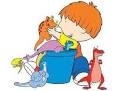 Harry and a Bucket full of DinosaursOverall Aims of the topic:Objectives to be covered from Year 1 NC:I can use capital letters and full stops accurately and be aware of the use of an exclamation markI can create a word bank and learn tricky wordsI can say what happens in the beginning, middle and end of a story and organise events in sequence.I can use adjectives to describe and add correctly to a sentence.I can explore motives and behaviour using hot seating and role-play.I can write speech bubbles.I can retell stories using story language and props.I can plan my own story about dinosaurs in a new setting.I can write my own Harry and Dinosaurs story focusing on finger spaces, writing in sentences using full stops, capital letters, using my phonics, and making sure my writing makes sense.Reading ComprehensionListening to and discussing a wide range of stories, retelling them and considering their particular characteristicsRecognising and joining in with predictable phrasesDiscussing word meanings, linking new meanings to those already knownTaking part in discussions about what is read to them, taking turns and listening to what others saydiscussing the significance of the title and eventsmaking inferences on the basis of what is being said and doneWriting Compositionsaying out loud what they are going to write aboutcomposing a sentence orally before writing itsequencing sentences to form short narrativesre-reading what they have written to check that it makes sensediscuss what they have written with the teacher or other pupilsSpellingspell words correctly using my phase 2, 3, 4 phonics and be aware of different spelling choices from phase 5spell phase 2, 3 and 4 tricky words correctly in my writingsuffixes: -ing, -edHandwriting and presentationsit correctly at a table, holding a pencil comfortably and correctlybegin to form lower-case letters in the correct direction, starting and finishing in the right placeform capital lettersVocabulary, grammar and punctuationleaving spaces between wordsjoining words and joining clauses using andbeginning to punctuate sentences using a capital letter and a full stop, exclamation markusing a capital letter for names of people, places, the days of the week, and the personal pronoun ‘I’